Palomar College CHDV Lesson Plan Template: Activity Information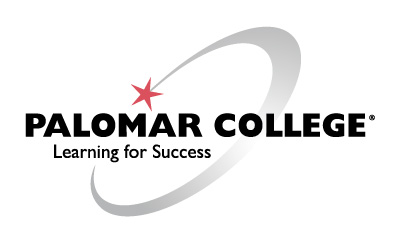 Please see the Lesson Plan Directions for details and view this Lesson Plan Example.What learning domain or curriculum area will be your focus?  _____ Blocks_____ Cooking & Nutrition_____ Creative Art_____ Fine Motor_____ Gross Motor_____ Language & Literacy_____ Health & Safety_____ History & Social Science_____ Math_____ Sensory_____ Science_____ Social-EmotionalMATERIALS (Be specific with quantities for both the teacher and the students)ACTIVITY SET-UP  ACTIVITY PROCEDUREOPPORTUNITIES FOR EXTENSION  (minimum 2)METHODS OF EVALUATION OF GOALS AND OBJECTIVESMETHODS OF ACTIVITY ADJUSTMENT FOR INDIVIDUAL NEEDSREFERENCESAppendix A – Rev. 11.14.Student Reflective Evaluation of the Lesson Plan ActivityWrite a reflection of the activity answering the following questions in a holistic and thorough manner. Cite as many individual examples as you can to illustrate your experience for each of the following.1. Briefly describe what happened. How did the children approach the materials and respond to the activity? 2. Explain why (or why not) you think this activity was valuable for the children’s growth and development. How did you adapt the activity to meet the needs of the individual children? Provide specific details and refer back to your learning objectives and intent of the activity. If you think they “liked” the activity, tell me why specifically.3. Explain in what ways this activity was successful and how it met the goals and objectives you listed. Please be specific. 4. How would you change, expand, narrow, or adapt this activity based on the input and feedback from your supervising teacher and/or your own self-reflection? Give specific details of that input and feedback. Student Name:Course:Title of Activity:Age Group: ACTIVITY GOALS AND OBJECTIVES(Make sure these objectives align with and can be applied to their development. You may need to review the CA Infant/Toddler and Preschool Learning Foundations.)ACTIVITY GOALS AND OBJECTIVES(Make sure these objectives align with and can be applied to their development. You may need to review the CA Infant/Toddler and Preschool Learning Foundations.)1.) The child will  1.) The child will  2.) The child will2.) The child will(Location in the classroom, specific preparation before entering the classroom or conducting the activity, desired placement of materials for the activity, etc.)(Make sure to include ALL items listed under Procedure on the Lesson Plan Information sheet. Use an outline form.)(What else can you do to meet your learning outcomes and activity objectives?)(Refer back to your goals and objectives. How will you know if your activity is successful?)(What adaptations will you need to make to ensure all children may participate? Consider age, ability, and language.)